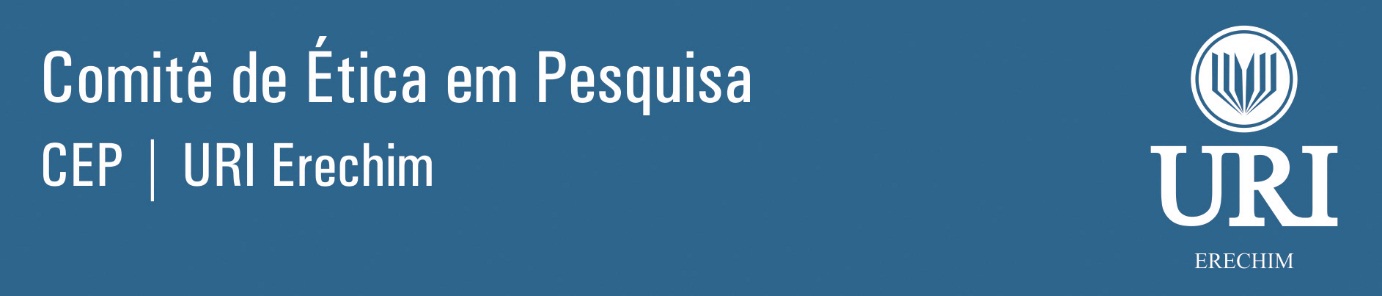 Termo de Compromisso de Utilização de Dados (TCUD)- Com Amostragem de Prontuários- , pesquisadores abaixo relacionados, envolvido(s) no projeto de pesquisa , assinaremos esse TCUD para a salvaguarda dos direitos dos participantes de pesquisa devido à impossibilidade de obtenção do Termo de Consentimento Livre e Esclarecido (TCLE) de todos os participantes do estudo.As informações necessárias ao estudo estão contidas , nos arquivos do , e se referem a  de pacientes atendidos no período de ___/___/____a ___/___/____. Comprometemo-nos a manter a confidencialidade sobre os dados coletados como estabelecido na Resolução CNS 466/12 e suas complementares, e ao publicar os resultados da pesquisa, manteremos o anonimato das pessoas cujos dados foram pesquisados.Na amostragem, os dados serão coletados de forma randomizada (aleatória) e codificados para a planilha/registro de trabalho para aumentar a confidencialidade e assegurar o anonimato do participante.Declaramos, ainda, estar cientes de que é nossa responsabilidade a integridade das informações e a privacidade dos participantes da pesquisa. Também nos comprometemos que os dados coletados não serão repassados a pessoas não envolvidas na equipe da pesquisa abaixo relacionada. Estamos cientes do direito do participante da pesquisa a solicitar indenização por dano causado pela pesquisa (por exemplo a perda do anonimato) nos termos da Resolução CNS nº. 466, de 2012, itens IV.3 e V.7; e Código Civil, Lei 10.406, de 2002, artigos 927 a 954, Capítulos I, "Da Obrigação de Indenizar", e II, "Da Indenização", Título IX, "Da Responsabilidade Civil").Nos comprometemos, ainda, com a guarda, cuidado e utilização das informações única e exclusivamente com finalidade científica, para cumprimento dos objetivos previstos na pesquisa citada acima, cujo protocolo de pesquisa foi aprovado no Sistema CEP/CONEP.Uma via deste documento fica com os pesquisadores e a outra com o representante da Instituição.Erechim,  de  de .Nome completo do pesquisadorCPFAssinatura